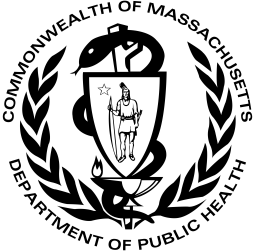 EMPLEADOS DEL ESTABLECIMIENTO DE BRONCEADO: Antes del bronceado, se deben proporcionar a los clientes las siguientes advertencias.  A excepción de aquellos clientes que hubieran firmado el documento de advertencia en los seis meses precedentes, todos los clientes deben firmarlo para validar que entienden la advertencia.  Además, los empleados también deben firmar el documento de advertencia y, cuando sea posible, hacer que firme un testigo para verificar que la advertencia fue proporcionada.  Para los clientes que no puedan leer, los empleados del establecimiento deben leer o comunicar de alguna otra manera la declaración de advertencia en un lenguaje y forma que sean comprensibles para el cliente.CLIENTES PARA BRONCEADO: Antes del bronceado, usted debe tener en cuenta la siguiente advertencia.  A menos que usted hubiera firmado el documento de advertencia en los seis meses precedentes, debe firmar dicho documento para validar que entiende la advertencia.  Además, los empleados del establecimiento de bronceado también deben firmar el documento de advertencia y, cuando fuera posible, hacer que firme un testigo para verificar que la advertencia fue proporcionada.PELIGRO - RADIACIÓN ULTRAVIOLETASiga las instrucciones.Evite la exposición frecuente o por mucho tiempo.  Al igual que con la luz solar, la exposición a una lámpara solar puede causar lesiones en los ojos y la piel, y reacciones alérgicas.  La exposición repetitiva puede causar daño crónico en la piel así como arrugas, sequedad, fragilidad, moretones y cáncer de piel.Usar anteojos protectores.  NO USAR ANTEOJOS PROTECTORES PUEDE PROVOCAR QUEMADURAS SEVERAS O LESIÓN EN LOS OJOS A LARGO PLAZO.La radiación ultravioleta de las lámparas solares empeora los efectos del sol.  No tome sol ni antes ni después de la exposición a la radiación ultravioleta.Ciertos alimentos, cosméticos o medicamentos, incluyendo sedantes, diuréticos, antibióticos, medicamento para la presión arterial, píldoras anticonceptivas y cremas para la piel pueden provocar aumento de la sensibilidad o quemaduras en la piel.  Consulte a un médico antes de usar una lámpara solar si está tomando medicamentos, tiene antecedentes de problemas de la piel, o cree que tiene alta sensibilidad a la luz solar.  Las mujeres embarazadas o que toman anticonceptivos y usan un aparato bronceador pueden presentar decoloración de la piel.SI SU PIEL NO SE BRONCEA CON EL SOL, TAMPOCO LO HARÁ UTILIZANDO ESTE APARATO.  Usar un aparato bronceador no ofrece protección suficiente contra los efectos del sol.

Firma del clienteFirma del clienteFechaFirma del empleado del establecimiento de bronceadoFirma del empleado del establecimiento de bronceadoFechaFirma del testigoFirma del testigoFecha105 CMR 123.000: TANNING FACILITIESSpanish 2017Spanish 2017